PLANO DE ENSINODEPARTAMENTO: ENGENHARIA SANITÁRIADISCIPLINA:EDUCAÇÃO EM SAÚDE                                                 SIGLA:84OP203CARGA HORÁRIA TOTAL:36hTEORIA:36hPRÁTICA:0hCURSO(S): BACHARELADO ENGENHARIA SANITÁRIASEMESTRE/ANO:I/2018  PRÉ-REQUISITOS:OBJETIVO GERAL DO CURSO:O Curso de Engenharia Sanitária do Centro de Educação Superior do Alto Vale do Itajaí – CEAVI, da UDESC/ Ibirama, objetiva formar profissionais da engenharia habilitados à preservação, ao controle, à avaliação, à medida e à limitação das influências negativas das atividades humanas sobre o meio ambiente, de modo a atender as necessidades de proteção e utilização dos recursos naturais de forma sustentável, aliando novas metodologias e tecnologias na exploração, uso e tratamento da água, nos projetos de obras de saneamento, que envolvem sistemas de abastecimento de água, sistemas de esgotamento sanitário, sistemas de limpeza urbana, bem como no desenvolvimento de políticas e ações no meio ambiente que busquem o monitoramento, o controle, a recuperação e a preservação da qualidade ambiental e da saúde pública.EMENTA:
Fatores determinantes do comportamento humano. Processo da comunicação. Técnicas educativas. Recursos audio-visuais. Educação em saúde: planejamento e execução de programas.OBJETIVO GERAL DA DISCIPLINA:Apresentar os conhecimentos referentes aeducação em saúde, como uma condição de prevenção as comorbidades de uma população.  Desenvolvendo no educando uma responsabilidade sobre a conscientização da população na preservação da saúde através de melhores condições/ conhecimentos de higiene. Exercitar a construção da cidadania utilizando o conhecimento da engenharia sanitária.OBJETIVOS ESPECÍFICOS/DISCIPLINA:Objetivo específico 1: Descrever a importância da educação em  saúde;Objetivo específico 2: Apresentar as barreiras para uma boa atividade educativa;Objetivo específico 3: Descrever os objetivos da educação em saúdeObjetivo específico 4: Apresentar o tópicos emergentes em educação em saúde;CRONOGRAMA DAS ATIVIDADES:METODOLOGIA PROPOSTA:O programa será desenvolvido através de aulas expositivas e elaboração de estudo de casoAVALIAÇÃO:Serão realizadas 2 avaliações teóricas, 3 pontos cada e estudo de caso com discussão dos resultados, 4 pontosBIBLIOGRAFIA BÁSICA:FIGUEIREDO, N.M.A.Ensinando a cuidar em saúde pública. Yendis Editora, 2005.(Número de chamada: 610.734 E59 2.ed. 2012 )WALMAN,E. A. Vigilância em saúde pública. São Paulo: FSP/USP, 2002. 253p. ISBN. (Número de chamada: 614.4 W164v)EDUARDO,M.B.de P. Vigilância sanitária. São Paulo: FSP/USP, 2002. 502p. (Número de chamada: 614.4 E24v)BIBLIOGRAFIA COMPLEMENTAR:http://www.epsjv.fiocruz.br /dicionario/verbetes/edusau.htmlGLANZ K, RIMER BK, VISWANATH. Health behaviorandhealtheducation: theory, researchandpractice. 4.ed. JosseyBass, 2008.OLIVEIRA, D.L. A nova Saúde Pública e a promoção da saúde via educação: Entre a tradição e a inovação. Rev Latino-am Enfermagem 2005 maio-junho; 13(3): 423-31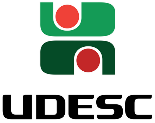 Universidade do Estado de Santa Catarina – UDESC Centro de Educação Superior do Alto Vale do Itajaí – CEAVIDepartamento de Engenharia Sanitária - DESAPROFESSORA:JULIANA LUSTOSA TORRES E-mail:juliana.torres@udesc.brNº12Data26/0202/03H.A.11Horário14:20– 15:1016:10– 17:00ConteúdoLeitura inicial – atividade 1Leitura inicial – atividade 1305/03114:20– 15:10Leitura inicial – atividade 1409/03116:10– 17:00Leitura inicial – atividade 1512/03114:20– 15:10Leitura inicial – atividade 1616/03116:10– 17:00Introdução – educação em saúde719/03114:20– 15:10Histórico e fundamentos da educação em saúde823/03116:10– 17:00Conceitos básicos em educação e saúde926/03114:20– 15:10O papel dos comportamentos e educação em saúde30/03NÃO HAVERÁ AULA1002/04114:20– 15:10O papel dos comportamentos e educação em saúde1106/04116:10– 17:00Teoria, pesquisa e prática em comportamentos e educação em saúde1209/04114:20– 15:10Práticas educativas1313/04116:10– 17:00Práticas educativas em saúde1416/04114:20– 15:10Objetivos da educação em saúde1520/04116:10– 17:00Barreiras de uma boa educação e saúde1623/04114:20– 15:10Barreiras de uma boa educação e saúde1727/04116:10– 17:00Escolha da metodologia a ser empregada01/05NÃO HAVERÁ AULA1804/05116:10– 17:00Prova 11907/05114:20– 15:10Elaboração do estudo de caso2011/05116:10– 17:00Elaboração do estudo de caso212223242526272829303132333414/0518/0521/0525/0528/0501/0604/0608/0611/0615/0618/0622/0625/0629/0602/0706/0711111111111111114:20– 15:1016:10– 17:0014:20– 15:1016:10– 17:0014:20– 15:1016:10– 17:0014:20– 15:1016:10– 17:0014:20– 15:1016:10– 17:0014:20– 15:1016:10– 17:0014:20– 15:1016:10– 17:0014:20– 15:10Elaboração do estudo de caso Elaboração do estudo de caso Entrega do pré-projeto e apresentaçãoEntrega do pré-projeto e apresentaçãoEntrega do pré-projeto e apresentaçãoNÃO HAVERÁ AULAEntrega do pré-projeto e apresentaçãoEntrega do pré-projeto e apresentaçãoPráticaPráticaPráticaPráticaDiscussão do estudo de casoDiscussão do estudo de casoProva 2Exame final